附件3“正能量·大流量”原创活动申报群二维码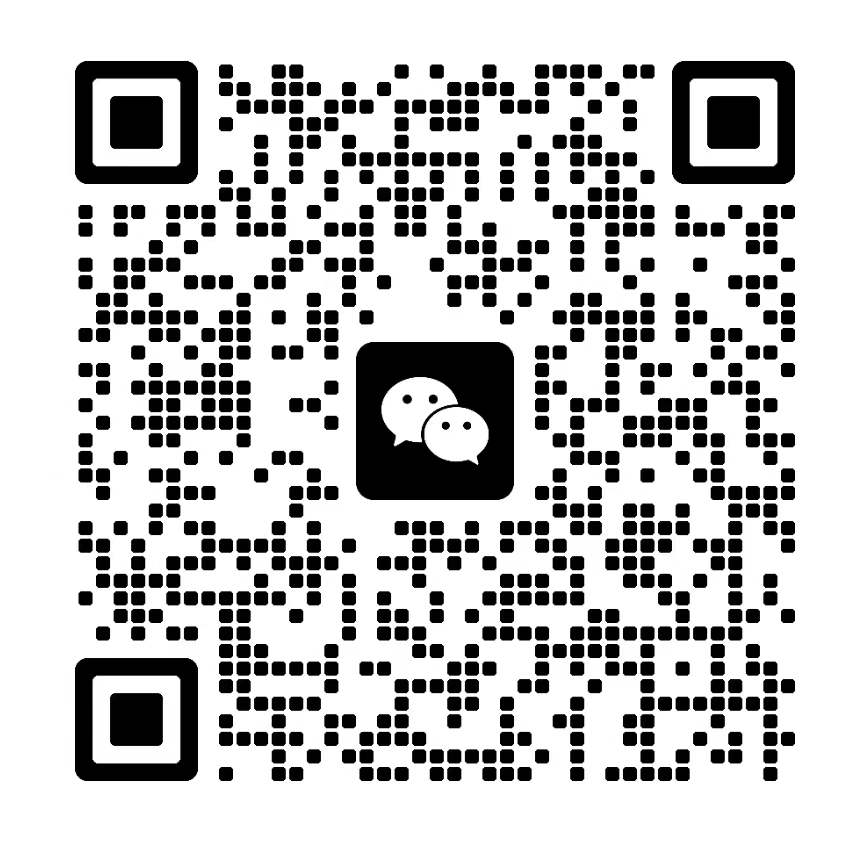 